Arbeitsbereich: Arbeitsplatz/Tätigkeiten: Arbeitsbereich: Arbeitsplatz/Tätigkeiten: Arbeitsbereich: Arbeitsplatz/Tätigkeiten: Betriebsanweisunggem. § 14 GefStoffV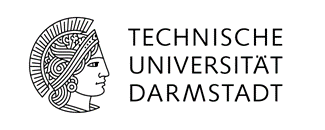 GefahrstoffbezeichnungGefahrstoffbezeichnungGefahrstoffbezeichnungGefahrstoffbezeichnungGefahrstoffbezeichnungGefahrstoffbezeichnungGefahrstoffbezeichnungGefahrstoffbezeichnungGefahrstoffbezeichnungFeste gesundheitsschädliche Stoffe Feste gesundheitsschädliche Stoffe Feste gesundheitsschädliche Stoffe Feste gesundheitsschädliche Stoffe Feste gesundheitsschädliche Stoffe Feste gesundheitsschädliche Stoffe Feste gesundheitsschädliche Stoffe Feste gesundheitsschädliche Stoffe Feste gesundheitsschädliche Stoffe Gefahren für Mensch und UmweltGefahren für Mensch und UmweltGefahren für Mensch und UmweltGefahren für Mensch und UmweltGefahren für Mensch und UmweltGefahren für Mensch und UmweltGefahren für Mensch und UmweltGefahren für Mensch und UmweltGefahren für Mensch und Umwelt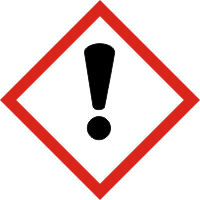 Gesundheitsschädlich beim Einatmen, Verschlucken und Berührung mit der Haut.Gesundheitsschädliche Gefahrstoffe können Verätzungen und/oder Reizungen der Augen, Atmungsorgane und der Haut verursachen.Irreversibler Schaden möglich.Gesundheitsschädlich beim Einatmen, Verschlucken und Berührung mit der Haut.Gesundheitsschädliche Gefahrstoffe können Verätzungen und/oder Reizungen der Augen, Atmungsorgane und der Haut verursachen.Irreversibler Schaden möglich.Gesundheitsschädlich beim Einatmen, Verschlucken und Berührung mit der Haut.Gesundheitsschädliche Gefahrstoffe können Verätzungen und/oder Reizungen der Augen, Atmungsorgane und der Haut verursachen.Irreversibler Schaden möglich.Gesundheitsschädlich beim Einatmen, Verschlucken und Berührung mit der Haut.Gesundheitsschädliche Gefahrstoffe können Verätzungen und/oder Reizungen der Augen, Atmungsorgane und der Haut verursachen.Irreversibler Schaden möglich.Gesundheitsschädlich beim Einatmen, Verschlucken und Berührung mit der Haut.Gesundheitsschädliche Gefahrstoffe können Verätzungen und/oder Reizungen der Augen, Atmungsorgane und der Haut verursachen.Irreversibler Schaden möglich.Gesundheitsschädlich beim Einatmen, Verschlucken und Berührung mit der Haut.Gesundheitsschädliche Gefahrstoffe können Verätzungen und/oder Reizungen der Augen, Atmungsorgane und der Haut verursachen.Irreversibler Schaden möglich.Gesundheitsschädlich beim Einatmen, Verschlucken und Berührung mit der Haut.Gesundheitsschädliche Gefahrstoffe können Verätzungen und/oder Reizungen der Augen, Atmungsorgane und der Haut verursachen.Irreversibler Schaden möglich.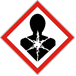 Schutzmaßnahmen und VerhaltensregelnSchutzmaßnahmen und VerhaltensregelnSchutzmaßnahmen und VerhaltensregelnSchutzmaßnahmen und VerhaltensregelnSchutzmaßnahmen und VerhaltensregelnSchutzmaßnahmen und VerhaltensregelnSchutzmaßnahmen und VerhaltensregelnSchutzmaßnahmen und VerhaltensregelnSchutzmaßnahmen und Verhaltensregeln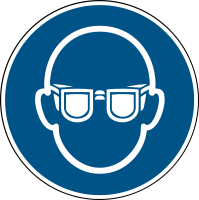 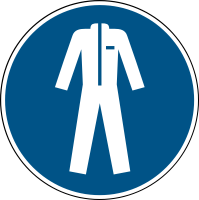 Unter dem Abzug arbeiten.Behälter dicht geschlossen halten und an einem gut gelüfteten Ort aufbewahren.Schutzhandschuhe aus Fluorkautschuk, Laborkittel und Schutzbrille tragen.Kontakt mit Haut und Augen vermeiden.Staubentwicklung vermeiden.  Stäube nicht einatmen. Produkte nicht in Oberflächengewässer, Kanalisation und das Grundwasser gelangen lassen.Unter dem Abzug arbeiten.Behälter dicht geschlossen halten und an einem gut gelüfteten Ort aufbewahren.Schutzhandschuhe aus Fluorkautschuk, Laborkittel und Schutzbrille tragen.Kontakt mit Haut und Augen vermeiden.Staubentwicklung vermeiden.  Stäube nicht einatmen. Produkte nicht in Oberflächengewässer, Kanalisation und das Grundwasser gelangen lassen.Unter dem Abzug arbeiten.Behälter dicht geschlossen halten und an einem gut gelüfteten Ort aufbewahren.Schutzhandschuhe aus Fluorkautschuk, Laborkittel und Schutzbrille tragen.Kontakt mit Haut und Augen vermeiden.Staubentwicklung vermeiden.  Stäube nicht einatmen. Produkte nicht in Oberflächengewässer, Kanalisation und das Grundwasser gelangen lassen.Unter dem Abzug arbeiten.Behälter dicht geschlossen halten und an einem gut gelüfteten Ort aufbewahren.Schutzhandschuhe aus Fluorkautschuk, Laborkittel und Schutzbrille tragen.Kontakt mit Haut und Augen vermeiden.Staubentwicklung vermeiden.  Stäube nicht einatmen. Produkte nicht in Oberflächengewässer, Kanalisation und das Grundwasser gelangen lassen.Unter dem Abzug arbeiten.Behälter dicht geschlossen halten und an einem gut gelüfteten Ort aufbewahren.Schutzhandschuhe aus Fluorkautschuk, Laborkittel und Schutzbrille tragen.Kontakt mit Haut und Augen vermeiden.Staubentwicklung vermeiden.  Stäube nicht einatmen. Produkte nicht in Oberflächengewässer, Kanalisation und das Grundwasser gelangen lassen.Unter dem Abzug arbeiten.Behälter dicht geschlossen halten und an einem gut gelüfteten Ort aufbewahren.Schutzhandschuhe aus Fluorkautschuk, Laborkittel und Schutzbrille tragen.Kontakt mit Haut und Augen vermeiden.Staubentwicklung vermeiden.  Stäube nicht einatmen. Produkte nicht in Oberflächengewässer, Kanalisation und das Grundwasser gelangen lassen.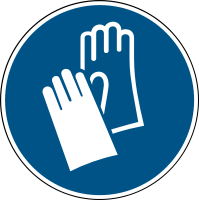                                Verhalten im Gefahrenfall                               Verhalten im Gefahrenfall                               Verhalten im Gefahrenfall                               Verhalten im Gefahrenfall                               Verhalten im Gefahrenfall                               Verhalten im GefahrenfallNotruf: 112Notruf: 112Notruf: 112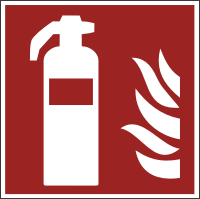 Unbeabsichtigte Freisetzung:  Laborleitung hinzuziehen. Stäube nicht einatmen. Substanzkontakt vermeiden. Für angemessene Lüftung sorgen. Unter Nutzung von persönlicher Schutzausrüstung verschüttete Substanzen vorsichtig aufnehmen und in beständigen, verschließbaren und gekennzeichneten Gefäßen sammeln und dem Entsorgungszentrum der TU Darmstadt zuführen. Löschmittel: Löschmaßnahmen auf die Umgebung abstimmen. Brandbekämpfung: Nur Entstehungsbrände selbst löschen (Selbstschutz beachten) – sonst sofort Raum verlassen, Nachbarbereiche warnen und Feuerwehr rufen!Unbeabsichtigte Freisetzung:  Laborleitung hinzuziehen. Stäube nicht einatmen. Substanzkontakt vermeiden. Für angemessene Lüftung sorgen. Unter Nutzung von persönlicher Schutzausrüstung verschüttete Substanzen vorsichtig aufnehmen und in beständigen, verschließbaren und gekennzeichneten Gefäßen sammeln und dem Entsorgungszentrum der TU Darmstadt zuführen. Löschmittel: Löschmaßnahmen auf die Umgebung abstimmen. Brandbekämpfung: Nur Entstehungsbrände selbst löschen (Selbstschutz beachten) – sonst sofort Raum verlassen, Nachbarbereiche warnen und Feuerwehr rufen!Unbeabsichtigte Freisetzung:  Laborleitung hinzuziehen. Stäube nicht einatmen. Substanzkontakt vermeiden. Für angemessene Lüftung sorgen. Unter Nutzung von persönlicher Schutzausrüstung verschüttete Substanzen vorsichtig aufnehmen und in beständigen, verschließbaren und gekennzeichneten Gefäßen sammeln und dem Entsorgungszentrum der TU Darmstadt zuführen. Löschmittel: Löschmaßnahmen auf die Umgebung abstimmen. Brandbekämpfung: Nur Entstehungsbrände selbst löschen (Selbstschutz beachten) – sonst sofort Raum verlassen, Nachbarbereiche warnen und Feuerwehr rufen!Unbeabsichtigte Freisetzung:  Laborleitung hinzuziehen. Stäube nicht einatmen. Substanzkontakt vermeiden. Für angemessene Lüftung sorgen. Unter Nutzung von persönlicher Schutzausrüstung verschüttete Substanzen vorsichtig aufnehmen und in beständigen, verschließbaren und gekennzeichneten Gefäßen sammeln und dem Entsorgungszentrum der TU Darmstadt zuführen. Löschmittel: Löschmaßnahmen auf die Umgebung abstimmen. Brandbekämpfung: Nur Entstehungsbrände selbst löschen (Selbstschutz beachten) – sonst sofort Raum verlassen, Nachbarbereiche warnen und Feuerwehr rufen!Unbeabsichtigte Freisetzung:  Laborleitung hinzuziehen. Stäube nicht einatmen. Substanzkontakt vermeiden. Für angemessene Lüftung sorgen. Unter Nutzung von persönlicher Schutzausrüstung verschüttete Substanzen vorsichtig aufnehmen und in beständigen, verschließbaren und gekennzeichneten Gefäßen sammeln und dem Entsorgungszentrum der TU Darmstadt zuführen. Löschmittel: Löschmaßnahmen auf die Umgebung abstimmen. Brandbekämpfung: Nur Entstehungsbrände selbst löschen (Selbstschutz beachten) – sonst sofort Raum verlassen, Nachbarbereiche warnen und Feuerwehr rufen!Unbeabsichtigte Freisetzung:  Laborleitung hinzuziehen. Stäube nicht einatmen. Substanzkontakt vermeiden. Für angemessene Lüftung sorgen. Unter Nutzung von persönlicher Schutzausrüstung verschüttete Substanzen vorsichtig aufnehmen und in beständigen, verschließbaren und gekennzeichneten Gefäßen sammeln und dem Entsorgungszentrum der TU Darmstadt zuführen. Löschmittel: Löschmaßnahmen auf die Umgebung abstimmen. Brandbekämpfung: Nur Entstehungsbrände selbst löschen (Selbstschutz beachten) – sonst sofort Raum verlassen, Nachbarbereiche warnen und Feuerwehr rufen!Unbeabsichtigte Freisetzung:  Laborleitung hinzuziehen. Stäube nicht einatmen. Substanzkontakt vermeiden. Für angemessene Lüftung sorgen. Unter Nutzung von persönlicher Schutzausrüstung verschüttete Substanzen vorsichtig aufnehmen und in beständigen, verschließbaren und gekennzeichneten Gefäßen sammeln und dem Entsorgungszentrum der TU Darmstadt zuführen. Löschmittel: Löschmaßnahmen auf die Umgebung abstimmen. Brandbekämpfung: Nur Entstehungsbrände selbst löschen (Selbstschutz beachten) – sonst sofort Raum verlassen, Nachbarbereiche warnen und Feuerwehr rufen!Unbeabsichtigte Freisetzung:  Laborleitung hinzuziehen. Stäube nicht einatmen. Substanzkontakt vermeiden. Für angemessene Lüftung sorgen. Unter Nutzung von persönlicher Schutzausrüstung verschüttete Substanzen vorsichtig aufnehmen und in beständigen, verschließbaren und gekennzeichneten Gefäßen sammeln und dem Entsorgungszentrum der TU Darmstadt zuführen. Löschmittel: Löschmaßnahmen auf die Umgebung abstimmen. Brandbekämpfung: Nur Entstehungsbrände selbst löschen (Selbstschutz beachten) – sonst sofort Raum verlassen, Nachbarbereiche warnen und Feuerwehr rufen!                            Erste Hilfe                            Erste Hilfe                            Erste Hilfe                            Erste Hilfe                            Erste Hilfe                            Erste HilfeNotruf: 112Notruf: 112Notruf: 112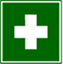 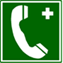 Nach Augenkontakt: Einige Minuten lang behutsam mit Wasser spülen. Vorhandene Kontaktlinsen nach Möglichkeit entfernen. Weiter spülen. Ärztlichen Rat einholen. Nach Hautkontakt: Alle kontaminierten Kleidungsstücke sofort ausziehen.  Betroffene Hautstellen sofort mit viel Wasser abwaschen. Ärztlichen Rat einholen.Nach Einatmen: Die Person an die frische Luft bringen und für ungehinderte Atmung sorgen. Sofort ärztliche Hilfe hinzuziehen.Nach Verschlucken: Sofort Mund ausspülen und reichlich Wasser (mind. 2 Trinkgläser) nachtrinken. Sofort Arzt hinzuziehen.Bei allen Erste-Hilfe-Maßnahmen Selbstschutz beachten.Bei leichten Verletzungen in den Meldeblock eintragen und zentral archivieren.Bei schweren Verletzungen Unfallanzeige ausfüllen.Unfall an der Hauptpforte melden, Tel: 44 444.Ersthelfer hinzuziehen, Vorgesetzten informieren, Arzt aufsuchen.ERSTHELFER:        Name:  ............................. Raum: ........................ Tel.: ...............................UNFALLARZT:	Elisabethenstift, Landgraf-Georg-Str. 100,             Tel. Durchwahl: (0) 403-2001, Giftnotruf: (0) 06131-19240Nach Augenkontakt: Einige Minuten lang behutsam mit Wasser spülen. Vorhandene Kontaktlinsen nach Möglichkeit entfernen. Weiter spülen. Ärztlichen Rat einholen. Nach Hautkontakt: Alle kontaminierten Kleidungsstücke sofort ausziehen.  Betroffene Hautstellen sofort mit viel Wasser abwaschen. Ärztlichen Rat einholen.Nach Einatmen: Die Person an die frische Luft bringen und für ungehinderte Atmung sorgen. Sofort ärztliche Hilfe hinzuziehen.Nach Verschlucken: Sofort Mund ausspülen und reichlich Wasser (mind. 2 Trinkgläser) nachtrinken. Sofort Arzt hinzuziehen.Bei allen Erste-Hilfe-Maßnahmen Selbstschutz beachten.Bei leichten Verletzungen in den Meldeblock eintragen und zentral archivieren.Bei schweren Verletzungen Unfallanzeige ausfüllen.Unfall an der Hauptpforte melden, Tel: 44 444.Ersthelfer hinzuziehen, Vorgesetzten informieren, Arzt aufsuchen.ERSTHELFER:        Name:  ............................. Raum: ........................ Tel.: ...............................UNFALLARZT:	Elisabethenstift, Landgraf-Georg-Str. 100,             Tel. Durchwahl: (0) 403-2001, Giftnotruf: (0) 06131-19240Nach Augenkontakt: Einige Minuten lang behutsam mit Wasser spülen. Vorhandene Kontaktlinsen nach Möglichkeit entfernen. Weiter spülen. Ärztlichen Rat einholen. Nach Hautkontakt: Alle kontaminierten Kleidungsstücke sofort ausziehen.  Betroffene Hautstellen sofort mit viel Wasser abwaschen. Ärztlichen Rat einholen.Nach Einatmen: Die Person an die frische Luft bringen und für ungehinderte Atmung sorgen. Sofort ärztliche Hilfe hinzuziehen.Nach Verschlucken: Sofort Mund ausspülen und reichlich Wasser (mind. 2 Trinkgläser) nachtrinken. Sofort Arzt hinzuziehen.Bei allen Erste-Hilfe-Maßnahmen Selbstschutz beachten.Bei leichten Verletzungen in den Meldeblock eintragen und zentral archivieren.Bei schweren Verletzungen Unfallanzeige ausfüllen.Unfall an der Hauptpforte melden, Tel: 44 444.Ersthelfer hinzuziehen, Vorgesetzten informieren, Arzt aufsuchen.ERSTHELFER:        Name:  ............................. Raum: ........................ Tel.: ...............................UNFALLARZT:	Elisabethenstift, Landgraf-Georg-Str. 100,             Tel. Durchwahl: (0) 403-2001, Giftnotruf: (0) 06131-19240Nach Augenkontakt: Einige Minuten lang behutsam mit Wasser spülen. Vorhandene Kontaktlinsen nach Möglichkeit entfernen. Weiter spülen. Ärztlichen Rat einholen. Nach Hautkontakt: Alle kontaminierten Kleidungsstücke sofort ausziehen.  Betroffene Hautstellen sofort mit viel Wasser abwaschen. Ärztlichen Rat einholen.Nach Einatmen: Die Person an die frische Luft bringen und für ungehinderte Atmung sorgen. Sofort ärztliche Hilfe hinzuziehen.Nach Verschlucken: Sofort Mund ausspülen und reichlich Wasser (mind. 2 Trinkgläser) nachtrinken. Sofort Arzt hinzuziehen.Bei allen Erste-Hilfe-Maßnahmen Selbstschutz beachten.Bei leichten Verletzungen in den Meldeblock eintragen und zentral archivieren.Bei schweren Verletzungen Unfallanzeige ausfüllen.Unfall an der Hauptpforte melden, Tel: 44 444.Ersthelfer hinzuziehen, Vorgesetzten informieren, Arzt aufsuchen.ERSTHELFER:        Name:  ............................. Raum: ........................ Tel.: ...............................UNFALLARZT:	Elisabethenstift, Landgraf-Georg-Str. 100,             Tel. Durchwahl: (0) 403-2001, Giftnotruf: (0) 06131-19240Nach Augenkontakt: Einige Minuten lang behutsam mit Wasser spülen. Vorhandene Kontaktlinsen nach Möglichkeit entfernen. Weiter spülen. Ärztlichen Rat einholen. Nach Hautkontakt: Alle kontaminierten Kleidungsstücke sofort ausziehen.  Betroffene Hautstellen sofort mit viel Wasser abwaschen. Ärztlichen Rat einholen.Nach Einatmen: Die Person an die frische Luft bringen und für ungehinderte Atmung sorgen. Sofort ärztliche Hilfe hinzuziehen.Nach Verschlucken: Sofort Mund ausspülen und reichlich Wasser (mind. 2 Trinkgläser) nachtrinken. Sofort Arzt hinzuziehen.Bei allen Erste-Hilfe-Maßnahmen Selbstschutz beachten.Bei leichten Verletzungen in den Meldeblock eintragen und zentral archivieren.Bei schweren Verletzungen Unfallanzeige ausfüllen.Unfall an der Hauptpforte melden, Tel: 44 444.Ersthelfer hinzuziehen, Vorgesetzten informieren, Arzt aufsuchen.ERSTHELFER:        Name:  ............................. Raum: ........................ Tel.: ...............................UNFALLARZT:	Elisabethenstift, Landgraf-Georg-Str. 100,             Tel. Durchwahl: (0) 403-2001, Giftnotruf: (0) 06131-19240Nach Augenkontakt: Einige Minuten lang behutsam mit Wasser spülen. Vorhandene Kontaktlinsen nach Möglichkeit entfernen. Weiter spülen. Ärztlichen Rat einholen. Nach Hautkontakt: Alle kontaminierten Kleidungsstücke sofort ausziehen.  Betroffene Hautstellen sofort mit viel Wasser abwaschen. Ärztlichen Rat einholen.Nach Einatmen: Die Person an die frische Luft bringen und für ungehinderte Atmung sorgen. Sofort ärztliche Hilfe hinzuziehen.Nach Verschlucken: Sofort Mund ausspülen und reichlich Wasser (mind. 2 Trinkgläser) nachtrinken. Sofort Arzt hinzuziehen.Bei allen Erste-Hilfe-Maßnahmen Selbstschutz beachten.Bei leichten Verletzungen in den Meldeblock eintragen und zentral archivieren.Bei schweren Verletzungen Unfallanzeige ausfüllen.Unfall an der Hauptpforte melden, Tel: 44 444.Ersthelfer hinzuziehen, Vorgesetzten informieren, Arzt aufsuchen.ERSTHELFER:        Name:  ............................. Raum: ........................ Tel.: ...............................UNFALLARZT:	Elisabethenstift, Landgraf-Georg-Str. 100,             Tel. Durchwahl: (0) 403-2001, Giftnotruf: (0) 06131-19240Nach Augenkontakt: Einige Minuten lang behutsam mit Wasser spülen. Vorhandene Kontaktlinsen nach Möglichkeit entfernen. Weiter spülen. Ärztlichen Rat einholen. Nach Hautkontakt: Alle kontaminierten Kleidungsstücke sofort ausziehen.  Betroffene Hautstellen sofort mit viel Wasser abwaschen. Ärztlichen Rat einholen.Nach Einatmen: Die Person an die frische Luft bringen und für ungehinderte Atmung sorgen. Sofort ärztliche Hilfe hinzuziehen.Nach Verschlucken: Sofort Mund ausspülen und reichlich Wasser (mind. 2 Trinkgläser) nachtrinken. Sofort Arzt hinzuziehen.Bei allen Erste-Hilfe-Maßnahmen Selbstschutz beachten.Bei leichten Verletzungen in den Meldeblock eintragen und zentral archivieren.Bei schweren Verletzungen Unfallanzeige ausfüllen.Unfall an der Hauptpforte melden, Tel: 44 444.Ersthelfer hinzuziehen, Vorgesetzten informieren, Arzt aufsuchen.ERSTHELFER:        Name:  ............................. Raum: ........................ Tel.: ...............................UNFALLARZT:	Elisabethenstift, Landgraf-Georg-Str. 100,             Tel. Durchwahl: (0) 403-2001, Giftnotruf: (0) 06131-19240Nach Augenkontakt: Einige Minuten lang behutsam mit Wasser spülen. Vorhandene Kontaktlinsen nach Möglichkeit entfernen. Weiter spülen. Ärztlichen Rat einholen. Nach Hautkontakt: Alle kontaminierten Kleidungsstücke sofort ausziehen.  Betroffene Hautstellen sofort mit viel Wasser abwaschen. Ärztlichen Rat einholen.Nach Einatmen: Die Person an die frische Luft bringen und für ungehinderte Atmung sorgen. Sofort ärztliche Hilfe hinzuziehen.Nach Verschlucken: Sofort Mund ausspülen und reichlich Wasser (mind. 2 Trinkgläser) nachtrinken. Sofort Arzt hinzuziehen.Bei allen Erste-Hilfe-Maßnahmen Selbstschutz beachten.Bei leichten Verletzungen in den Meldeblock eintragen und zentral archivieren.Bei schweren Verletzungen Unfallanzeige ausfüllen.Unfall an der Hauptpforte melden, Tel: 44 444.Ersthelfer hinzuziehen, Vorgesetzten informieren, Arzt aufsuchen.ERSTHELFER:        Name:  ............................. Raum: ........................ Tel.: ...............................UNFALLARZT:	Elisabethenstift, Landgraf-Georg-Str. 100,             Tel. Durchwahl: (0) 403-2001, Giftnotruf: (0) 06131-19240Sachgerechte EntsorgungSachgerechte EntsorgungSachgerechte EntsorgungSachgerechte EntsorgungSachgerechte EntsorgungSachgerechte EntsorgungSachgerechte EntsorgungSachgerechte EntsorgungSachgerechte EntsorgungAbfälle in verschließbaren gekennzeichneten Gefäßen sammeln und mit dem Entsorgungszentrum der TU Kontakt aufnehmen, Tel.: 24700.Abfälle in verschließbaren gekennzeichneten Gefäßen sammeln und mit dem Entsorgungszentrum der TU Kontakt aufnehmen, Tel.: 24700.Abfälle in verschließbaren gekennzeichneten Gefäßen sammeln und mit dem Entsorgungszentrum der TU Kontakt aufnehmen, Tel.: 24700.Abfälle in verschließbaren gekennzeichneten Gefäßen sammeln und mit dem Entsorgungszentrum der TU Kontakt aufnehmen, Tel.: 24700.Abfälle in verschließbaren gekennzeichneten Gefäßen sammeln und mit dem Entsorgungszentrum der TU Kontakt aufnehmen, Tel.: 24700.Abfälle in verschließbaren gekennzeichneten Gefäßen sammeln und mit dem Entsorgungszentrum der TU Kontakt aufnehmen, Tel.: 24700.Abfälle in verschließbaren gekennzeichneten Gefäßen sammeln und mit dem Entsorgungszentrum der TU Kontakt aufnehmen, Tel.: 24700.Abfälle in verschließbaren gekennzeichneten Gefäßen sammeln und mit dem Entsorgungszentrum der TU Kontakt aufnehmen, Tel.: 24700.Abfälle in verschließbaren gekennzeichneten Gefäßen sammeln und mit dem Entsorgungszentrum der TU Kontakt aufnehmen, Tel.: 24700.Datum:Datum:Unterschrift:Unterschrift:Unterschrift:Unterschrift: